У К Р А Ї Н АП Р И Л У Ц Ь К А  М І С Ь К А  Р А Д АЧ Е Р Н І Г І В С Ь К О Ї  О Б Л А С Т ІВ И К О Н А В Ч И Й  К О М І Т Е ТПРОЕКТ  Р І Ш Е Н Н Я«____» _______ 2016 року           м. Прилуки                                          №______Про проведення у січні-березні 2017 року приписки до призовної дільниці  громадян 2000 року народження	Відповідно до пункту 1 статті 36 Закону України “Про місцеве самоврядування в Україні”, статті 14 Закону України “Про військовий обов’язок  і військову службу, постанови Кабінету Міністрів України від      21 березня 2002 року № 352 “Про затвердження Положення про підготовку і проведення призову громадян України на строкову військову службу та прийняття призовників на військову службу за контрактом”, з метою організованого та якісного проведення приписки юнаків 2000 року народження до призовної дільниці Прилуцького об’єднаного міського військового комісаріату, виконавчий комітет міської ради В И Р І Ш И В:  	1. Приписку громадян 2000 року народження провести протягом січня - березня 2017 року в приміщенні призовної дільниці Прилуцького об’єднаного міського військового комісаріату.2. Утворити комісію по проведенню приписки юнаків 2000 року народження до призовної дільниці Прилуцького об’єднаного міського військового комісаріату у складі, згідно з додатком 1.3. Утворити медичну комісію по обстеженню юнаків 2000 року народження у складі, згідно з додатком 2.4. Головному лікарю комунального лікувально-профілактичного закладу “Прилуцька центральна міська лікарня” ІВЧЕНКО Л.В.: 4.1. Передати у Прилуцький об’єднаний міський військовий комісаріат амбулаторні і диспансерні картки (Ф№25, Ф№25Ю) на всіх юнаків 2000 року народження, а також списки вказаних осіб, які перебувають на обліку в усіх лікувально-профілактичних закладах міста.4.2. Забезпечити призовну дільницю інструментарієм, медичним, господарським майном, яке потрібне для проведення медичного обстеження.4.3. Забезпечити збереження за лікарями, технічними працівниками, особами обслуговуючого персоналу, які виділені для роботи на призовній дільниці під час приписки, за весь час виконання цих обов’язків, середнього заробітку за місцем роботи.5. Управлінню освіти міської ради (ВОВК С.М.) виявити всіх юнаків, які не мають базової середньої освіти, не володіють або слабо володіють українською мовою, закріпити їх за відповідними навчально-виховними закладами і повідомити Прилуцький об’єднаний міський військовий комісаріат.6. Рекомендувати Прилуцькому агротехнічному коледжу (ЧЕРНІКОВ П.І.), Прилуцькому гуманітарно-педагогічному коледжу (ТВО ШАКУРА Ю.О.),  Прилуцькому професійному ліцею (ДОРОШЕНКО А.А.)  надати допомогу Прилуцькому об’єднаному міському військовому комісаріату щодо виділення технічних працівників для  якісного проведення приписки юнаків 2000 року народження. 7.  Сектору по фізичній культурі та спорту управління освіти міської ради (МОСТІПАН Р.Б.) посилити контроль за організацією спортивно-масової роботи з юнаками допризовного віку в навчальних закладах.            8. Рекомендувати начальнику Прилуцького відділу поліції Головного управління національної поліції в Чернігівській області КРАХМІЛЬЦЮ Р.П. виділити наряд поліції для підтримання належного громадського порядку, а при необхідності - для примусової доставки юнаків, які ухиляються  від військового обліку і проходження приписки.  9. Комунальному підприємству Телекомпанія “Прилуки” (І.М.ПАВЛЮТІНА), довести до відома населення міста інформацію про проведення у 2017 році приписки юнаків 2000 року народження до призовної дільниці Прилуцького об’єднаного військового комісаріату.10. Рекомедувати керівникам підприємств міста надавати допомогу Прилуцькому об’єднаному міському військовому комісаріату шляхом виділення автотранспорту на час проведення приписки, згідно з додатком 3.11. Контроль за виконанням рішення покласти на заступника міського голови з питань діяльності виконавчих органів ради ФЕСЕНКО Т.М. та інформувати виконавчий комітет міської ради про хід виконнання рішення у травні  2017 року.Міський голова					О.М.ПОПЕНКО                                				Додаток 1                                                                  	до рішення виконавчого комітету                                                                  	«____»____________2016 р.№___СКЛАД  комісії по проведенню приписки юнаків 2000 року народження до призовної дільниці Прилуцького об’єднаного міського військового комісаріату Черняк Іван Леонідович		- Військовий комісар Прилуцького 								об’єднаного міського військового 								комісаріату, голова комісії;Шкода Юлія Вікторівна		- медична сестра КЛПЗ «Прилуцька                 						ЦМЛ», секретар комісії.Члени комісії:Черномаз Віра Миколаївна		- психолог відділу соціальної роботи  Прилуцького міського центрусоціальних служб для сім’ї дітей тамолоді;Гуляєва Тетяна Миколаївна		- спеціаліст І категорії управління освіти 						міської ради;Пироженко Тетяна Анатоліївна	- начальник сектора Прилуцького відділу 						поліції Головного управління 								національної поліції в Чернігівській 							області;Шаповалов Олександр                      - педіатр підліткового кабінетуМиколайович				Прилуцької міської дитячої лікарні,	 						старший лікар медичної комісії.       У випадку відсутності з поважних причин членів відбіркової комісії дозволити ввести до складу відповідальних працівників:Волобуєв Єгор Леонідович		 - заступник військового комісара - 							начальник відділення комплектування  							Прилуцького об’єднаного міського 							військового комісаріату, голова комісії;								Продовження додатка 1Петрик Тетяна Валеріївна		- медична сестра психоневрологічного 							відділення КЛПЗ «Прилуцька ЦМЛ», 							секретар комісії.Члени комісії:Кіфа Людмила Іванівна			- педіатр Прилуцької міської дитячої 							лікарні;Соловйова Світлана Василівна	- практичний психолог Прилуцької   						спеціалізованої ЗОШ І-ІІІ ст. №10Подружин Владислав			- старший інспектор Прилуцького відділу Анатолійович				поліції Головного Управління 								Національної Поліції в Чернігівській 							області;Сайко Олеся Анатоліївна		- спеціаліст І категорії управління освіти 						міської ради.Керуючий справами виконавчого комітету міської ради			               Т.М. МАЛОГОЛОВА								Додаток 2								до рішення виконавчого комітету								«___»__________2016р. №____СКЛАДмедичної комісії по обстеженню юнаків 2000 року народженняБуленок Володимир Васильович		- дерматолог,  дерматолог обласного 								КЛПЗ «Прилуцький								шкірно-венерологічний диспансер»;Бучинський Василь Федорович		- хірург, хірург Прилуцької міської 								дитячої лікарні;Головенець Ольга Павлівна			- медична сестра лікаря 										офтальмолога, медична сестра 									Прилуцької міської дитячої лікарні;Івахненко Тетяна Іванівна			- медична сестра для вимірювання 									антропологічних даних, медична 									сестра Прилуцької міської дитячої 								лікарні;Падалка Володимир Андрійович		- оториноларинголог, 											оториноларинолог Прилуцької 									міської дитячої лікарні;Пироцька Алла Олександрівна		- медична сестра лікаря 										стоматолога, медична сестра 										стоматологічної поліклініки КЛПЗ 									«Прилуцька ЦМЛ»;Радченко Валентина Василівна		- педіатр, педіатр Прилуцької 									міської дитячої лікарні;Середа Олена Олексіївна			- стоматолог, стоматолог міської 									стоматологічної поліклініки;	Сидорець Володимир Іванович		- психіатр, психіатр 											психоневрологічного відділення 									КЛПЗ «Прилуцька ЦМЛ»;Степаненко Людмила Петрівна		- офтальмолог, офтальмолог 										Прилуцької міської дитячої лікарні;Чередніченко Андрій Петрович		- невролог, невролог Прилуцької міської дитячої лікарні;Шаповалов 						- старший лікар медичної комісії,Олександр Миколайович			педіатр Прилуцької міської дитячої								лікарні;									Шкода Юлія Вікторівна				- медична сестра (для оформлення 									медичних документів, обліку видачі 								направлень на додаткове 										обстеження та контролю 										повернення з обстеження), медична 								сестра психоневрологічного 										відділення КЛПЗ «Прилуцька 									ЦМЛ»			У випадку відсутності з поважних причин лікарів-фахівців основного складу дозволити ввести до складу медичної комісії таких лікарів:Вербищук Вікторія Вікторівна		- невролог, невролог 											Прилуцької міської дитячої лікарні;Кіфа Людмила Іванівна				- старший лікар медичної комісії, 									педіатр Прилуцької міської дитячої 								лікарні;	Кандзерська Ірина Василівна			- медична сестра лікаря 										стоматолога, медична сестра 										стоматологічної поліклініки КЛПЗ 									«Прилуцька ЦМЛ»;Карпенко Тетяна Анатоліївна			- медична сестра, медична сестра 									Прилуцької міської дитячої лікарні;Кіфа	Людмила Іванівна			- педіатр, педіатр Прилуцької 									міської дитячої лікарні;	Мисів Андрій Зіновійович 			- дерматолог, дерматолог обласного 								КЛПЗ  «Прилуцький шкірно-										венерологічний диспансер»;Снісар Роман Миколайович			- стоматолог, стоматолог міської 									стоматологічної поліклініки;	Черноног Світлана Віталіївна			- психіатр, психіатр 											психоневрологічного відділення 									КЛПЗ «Прилуцька ЦМЛ».Керуючий справами виконавчого комітету міської ради				Т.М. МАЛОГОЛОВА								Додаток 3								до рішення виконавчого комітету								«___»__________2016р. №____ПЕРЕЛІКпідприємств м. Прилуки, яким пропонується надати допомогу Прилуцькому ОМВК щодо виділення автомобільного транспорту для перевезення і розшуку юнаків, які підлягають приписці до призовної дільниціНГВУ «Чернігівнафтогаз» ПАТ «Укрнафта».ТОВ «Прилуцький завод - «Білкозин».Південні високовольтні електричні мережі ПАТ «Чернігівобленерго».Керуючий справами виконавчого комітету міської ради		 	Т.М. МАЛОГОЛОВА	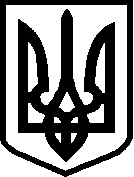 